INNHOLDINNLEDNING	2HVORFOR ER SALMENE VIKTIGE?	41. De er en “mini-bibel”	42. De passer enhver situasjon i livet	43. Sangboka til Jesus	5FORFATTERE	5PARALLELLISMER (“TANKERIM”)	5JESUS I SALMENE	6INNLEDNINGSalmene er menneskers ord til Gud som har blitt en del av Guds ord til oss, for at de skal forme hvordan vi forholder oss til Gud. Salmenes bok er viktig fordi 1) den sveiper over hele Bibelens fortelling og fungerer som en "mini-bibel", 2) fordi salmene passer inn i alle livets situasjoner, og 3) fordi det var sangboka til Jesus - og fordi de dypest sett også handler om Jesus.David står som forfatter av 73 av de 150 salmene, og 13 av dem kalles "historiske" fordi de også beskriver den historiske situasjonen de ble til i. Men det var ikke bare David som skrev salmer. 12 av dem er skrevet av Asaf og 11 av Korah-sangerne (evt. -sønnene), som alle var levitter nevnt i Krønikebøkene i forbindelse med tempel og lovsang. Salomo skrev to og Moses knyttes til én, og esrahitten Etan skrev én. Resten er anonyme. Salmenes bok har altså blitt til over en lang periode fra David til eksilet i Babylon. Det er ulike typer salmer. Ca. en tredjedel er klagesalmer (f.eks. Sal 3). Resten kan kalles lovprisningssalmer (f.eks. Sal 8, 117), takkesalmer (f.eks. Sal 18), kongesalmer (f.eks. Sal 2, 110), visdomssalmer (f.eks. Sal 1) og lovsalmer (f.eks. Sal 119). Salmene er poesi, og poesi i Bibelen har 'parallellismer' som et særtrekk. Vi har synonyme parallellismer hvor to linjer uttrykker det samme, som i Sal 33:9: "Han talte, og det skjedde, han befalte, og det sto der."Motsatte (antitetiske) parallellismer finner vi f.eks. i Sal 1,6, hvor to linjer egentlig sier det samme, men med motsatt "fortegn":"For Herren kjenner veien de rettferdige går, men de urettferdiges vei fører vill."Og vi har såkalte "chiasmer", med f.eks. en ABBA-oppbygning som i Sal 124:7:"Vi slapp fri som fuglenfra jegerens snare.Snaren røkog vi slapp fri."Det er mye i Salmene som peker fram på Jesus: Guds sønn: Sal 2:7 (Apg 13:33, Hebr 1:5)Oppstandelsen: Sal 16:10 (Apg 13:35-37)Foraktet: Sal 22 (Luk 23, Matt 27)Herre, ved Guds høyre hånd: Sal 110Konge og prest: Sal 110Steinen som ble vraket: Sal: 118:22 (f.eks. Apg 4:11)Noe av det vanskeligste med Salmene er de "hevngjerrige" salmene, som f.eks. Sal 35, 58 og 137. Kanskje følgende punkter kan hjelpe :Det er viktig å huske på at disse ble til i en helt annen kultur enn den norske kulturen i dag. I Bibelens kultur måtte følelser formuleres “stort” for å være ekte. Det handler mer om fortvilelsen og sinnet enn om straffen.Forfatterne er også opptatt av Guds sak, hans navn og hans rettferdighet - ikke sin egen. Det er ikke snakk om personlig hevn, noe som uansett var forbudt i Moseloven. Når David snakker om seg selv, er det mest fordi han er Guds salvede og Guds representant. Forfatterne gir saken over til Gud og ber ham om å gripe inn. Gleden ligger i Guds rettferdighet og frelse, ikke deres egen.Kanskje vil ikke disse motstanderne komme til å omvende seg uansett, som i 58:5-6.De får smake sin egen medisin (35:1, 7-8). Sal 137 beskriver vanlig krigføring, og dette hadde blitt gjort mot dem av babylonerne. Noe av dette gjøres også fortsatt i dag. Det bes om at Gud skal gjengjelde det onde som har blitt gjort.Hvordan kan disse ordene som er talt til Gud fungere som ord fra Gud til oss?De er en del av Bibelen for at vi skal gjøre mer enn å lese dem: La dem bli en del av oss slik at de former hvordan vi forholder oss til Gud.Guds måte å vise oss hvordan vi kan hengi oss til ham. Guds ord til oss i spesifikke livssituasjoner.HVORFOR ER SALMENE VIKTIGE?1. De er en “mini-bibel”Gir et overblikk over frelseshistorien fra skapelsen, via Sinaifjellet, møteteltet, tempelet, kongedømmet og eksilet - og peker framover mot Messias som skal komme med frelse og fornyelse av alt.Handler om hvordan Gud viser seg i naturen, hvordan han er, hva mennesket er og om synd.“Salmene forbereder og trener deg for enhver åndelig, sosial og emosjonell tilstand. De viser deg hva farene er, hva du bør huske på, hva holdningen din bør være, hvordan du kan snakke med Gud om det, og hvordan få den hjelpen du trenger fra Gud.” (Tim Keller)Salmene hjelper oss til å se Gud slik han faktisk er, og ikke slik vi vil at han skal være.2. De passer enhver situasjon i livetHjelper oss til å få rett perspektiv“Et medisinskap for hjertet og den beste guiden for livet i praksis.” (Keller)Legg salmene inni bønnene dine. Eller legg dine bønner inni salmene.1.	Lovprisningssalmer (f.eks. 8 og 117)2.	Klagesalmer (f.eks. 3 og 13)3.	Takkesalmer (f.eks. 18 og 30)4.	Kongesalmer (f.eks. 2 og 110)5.	Visdomssalmer (f.eks. 1 og 119)“STRAFFEBØNNSALMER" (F.EKS. 35 OG 58)Kultur: Følelser måtte formuleres “stort” for å være ekte.Forfatterne er opptatt av Guds sak, hans navn og hans rettferdighet - ikke sin egen. Ikke personlig hevn.Motstanderne kommer ikke til å omvende seg uansett. (58:5-6)De får smake sin egen medisin. (35:1, 7-8)Forfatterne gir saken over til Gud og ber ham om å gripe inn.Gleden ligger i Guds rettferdighet og frelse, ikke deres egen.3. Sangboka til JesusSalmene er også om Jesus. Handler dypest sett om ham, siden hele Bibelen handler om ham. Derfor både sangene til Jesus og sangene om Jesus.FORFATTEREDavid: 73 (+ 2 i NT)Korah-sangerne/- sønnene: 11Asaf: 12Salomo: 2Moses: 1Anonyme: 49PARALLELLISMER (“TANKERIM”)SynonymeSal 33:9: "Han talte, og det skjedde, han befalte, og det sto der." MotsatteSal 1:6: "For Herren kjenner veien de rettferdige går, men de urettferdiges vei fører vill."Sal 124,6-8 (“X-struktur”): A. Velsignet er Herren som ikke ga oss til rov for deres tenner!B. Vi slapp fri som fuglenC. fra jegerens snare.C. Snaren røkB. og vi slapp fri.A. Vår hjelp er i Herrens navn, han som skapte himmel og jord.JESUS I SALMENEGuds sønn: Sal 2:7 (Apg 13:33, Hebr 1:5)Oppstandelsen: Sal 16:10 (Apg 13:35-37)Foraktet: Sal 22 (Luk 23, Matt 27)Herre, ved Guds høyre hånd: Sal 110Konge og prest: Sal 110Steinen som ble vraket: Sal: 118:22 (f.eks. Apg 4:11)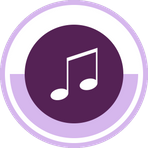 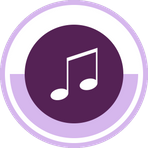 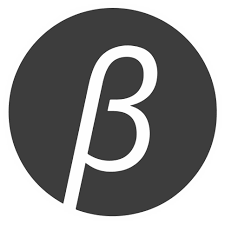 